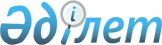 "2018-2020 жылдарға арналған аудандық бюджет туралы" Жуалы аудандық мәслихатының 2017 жылғы 20 желтоқсандағы № 20-3 шешіміне өзгерістер енгізу туралыЖамбыл облысы Жуалы аудандық мәслихатының 2018 жылғы 18 мамырдағы № 27-3 шешімі. Жамбыл облысы Әділет департаментінде 2018 жылғы 22 мамырда № 3821 болып тіркелді
      РҚАО-ның ескертпесі. 

      Құжаттың мәтінінде тұпнұсқаның пунктуациясы мен орфографиясы сақталған. 
      Қазақстан Республикасының 2008 жылғы 4 желтоқсандағы Бюджет кодексіне және "Қазақстан Республикасындағы жергілікті мемлекеттік басқару және өзін-өзі басқару туралы" Қазақстан Республикасының 2001 жылғы 23 қаңтардағы Заңының 6 бабына сәйкес Жуалы аудандық мәслихаты ШЕШІМ ҚАБЫЛДАДЫ: 
      1. "2018-2020 жылдарға арналған аудандық бюджет туралы" Жуалы аудандық мәслихаттың 2017 жылғы 20 желтоқсандағы № 20-3 шешіміне (нормативтік құқықтық актілерді мемлекеттік тіркеу тізілімінде № 3641 болып тіркелген, 2017 жылдың 29 желтоқсанында аудандық "Жаңа өмір"-"Новая жизнь" газетінде жарияланған) келесі өзгерістер енгізілсін:
      1 тармақта:
      1) тармақшада:
      "9 123 667" деген сандар "9 518 915" деген сандармен ауыстырылсын;
      "7 965 812" деген сандар "8 361 060" деген сандармен ауыстырылсын;
      2) тармақшада:
      "9 148 762" деген сандар "9 544 010" деген сандармен ауыстырылсын. 
      Аталған шешімнің 1 және 5 қосымшалары осы шешімнің 1 және 2 қосымшаларына сәйкес жаңа редакцияда мазмұндалсын. 
      2. Осы шешімнің орындалуына бақылау және интернет – ресурстарында жариялауды аудандық мәслихаттың әкімшілік аумақтық құрылым, аумақты әлеуметтік - экономикалық дамыту, бюджет және жергілікті салықтар мәселелері, адамдардың құқығын қорғау жөніндегі тұрақты комиссиясына жүктелсін. 
      3. Осы шешім әділет органдарында мемлекеттік тіркеуден өткен күннен бастап күшіне енеді және 2018 жылдың 1 қаңтарынан қолданысқа енгізіледі. 2018 жылға арналған аудандық бюджет 2018 жылға әр бір ауылдық округтер бойынша бюджеттік бағдарламалар
					© 2012. Қазақстан Республикасы Әділет министрлігінің «Қазақстан Республикасының Заңнама және құқықтық ақпарат институты» ШЖҚ РМК
				
      Аудандық 

      мәслихаттың хатшысы 

Е. Тлеубеков
Жуалы аудандық мәслихатының
2018 жылғы 18 мамырдағы
№ 27-3 шешіміне 1 қосымшаЖуалы аудандық мәслихатының
2017 жылғы 20 желтоқсандағы
№ 20-3 шешіміне 1 қосымша
Санаты
Санаты
Санаты
Санаты
Сомасы, (мың теңге)
Сыныбы Атауы
Сыныбы Атауы
Сыныбы Атауы
Сомасы, (мың теңге)
Ішкі сыныбы
Ішкі сыныбы
Сомасы, (мың теңге)
1
2
3
4
5
І.КІРІСТЕР
9 518 915
1
Салықтық түсімдер
1 113 354
01
Табыс салығы
212 085
2
Жеке табыс салығы
212 085
03
Әлеуметтік салық
170 281
1
Әлеуметтік салық
170 281
04
Меншікке салынатын салықтар
705 888
1
Мүлікке салынатын салықтар
701 888
5
Біріңғай жер салығы
4 000
05
Тауарларға, жұмыстарға және қызметтерге салынатын iшкi салықтар
14 000
2
Акциздер
2 000
3
Табиғи және басқада ресурстарды пайдаланғаны үшiн түсетiн түсiмдер
1 200
4
Кәсіпкерлік және кәсіби қызметті жүргізгені үшін алынатын алымдар
10 800
07
Басқа да салықтар
4 000
1
Басқа да салықтар
4 000
08
Заңдық мәнді іс-әрекеттерді жасағаны және (немесе) оған уәкілеттігі бар мемлекеттік органдар немесе лауазымды адамдар құжаттар бергені үшін алынатын міндетті төлемдер
7 100
1
Мемлекеттік баж
7 100
2
Салықтық емес түсімдер
10 702
01
Мемлекеттік меншіктен түсетін кірістер
1 570
1
Мемлекеттік кәсіпорындардың таза кірісі бөлігіндегі түсімдер
70
5
Мемлекет меншігіндегі мүлікті жалға беруден түсетін кірістер
1 500
02
Мемлекеттік бюджеттен қаржыландырылатын мемлекеттік мекемелердің тауарларды (жұмыстарды, қызметтерді) өткізуінен түсетін түсімдер
12
1
Мемлекеттік бюджеттен қаржыландырылатын мемлекеттік мекемелердің тауарларды (жұмыстарды, қызметтерді) өткізуінен түсетін түсімдер
12
03
Мемлекеттік бюджеттен қаржыландырылатын мемлекеттік мекемелер ұйымдастыратын мемлекеттік сатып алуды өткізуден түсетін ақша түсімдері
10
1
Мемлекеттік бюджеттен қаржыландырылатын мемлекеттік мекемелер ұйымдастыратын мемлекеттік сатып алуды өткізуден түсетін ақша түсімдері
10
04
Мемлекеттік бюджеттен қаржыландырылатын, сондай-ақ Қазақстан Республикасы Ұлттық Банкінің бюджетінен (шығыстар сметасынан) ұсталатын және қаржыландырылатын мемлекеттік мекемелер салатын айыппұлдар, өсімпұлдар, санкциялар, өндіріп алулар
110
1
Мұнай секторы ұйымдарынан түсетін түсімдерді қоспағанда, мемлекеттік бюджеттен қаржыландырылатын, сондай-ақ Қазақстан Республикасы Ұлттық Банкінің бюджетінен (шығыстар сметасынан) ұсталатын және қаржыландырылатын мемлекеттік мекемелер салатын айыппұлдар, өсімпұлдар, санкциялар, өндіріп алулар
110
06
Өзге де салықтық емес түсiмдер
9 000
1
Өзге де салықтық емес түсiмдер
9 000
3
Негізгі капиталды сатудан түсетін түсімдер
33 799
03
Жерді және материалдық емес активтерді сату
33 799
1
Жерді сату
33 149
2
Материалдық емес активтерді сату
650
4
Трансферттердің түсімдері
8 361 060
02
Мемлекеттiк басқарудың жоғары тұрған органдарынан түсетiн трансферттер
8 361 060
2
Облыстық бюджеттен түсетiн трансферттер
8 361 060
Функционалдық топ
Функционалдық топ
Функционалдық топ
Функционалдық топ
Сомасы (мың теңге)
Бюджеттік бағдарламалардың әкімшісі
Бюджеттік бағдарламалардың әкімшісі
Бюджеттік бағдарламалардың әкімшісі
Сомасы (мың теңге)
Бағдарлама
Бағдарлама
Атауы
1
2
3
II. ШЫҒЫНДАР
9544010
01
Жалпы сипаттағы мемлекеттiк қызметтер
332466
112
Аудан (облыстық маңызы бар қала) мәслихатының аппараты
28738
001
Аудан (облыстық маңызы бар қала) мәслихатының қызметін қамтамасыз ету жөніндегі қызметтер
26469
003
Мемлекеттік органның күрделі шығыстары
2269
122
Аудан (облыстық маңызы бар қала) әкімінің аппараты
101722
001
Аудан (облыстық маңызы бар қала) әкімінің қызметін қамтамасыз ету жөніндегі қызметтер
95824
003
Мемлекеттік органның күрделі шығыстары
5898
123
Қаладағы аудан, аудандық маңызы бар қала, кент, ауыл, ауылдық округ әкімінің аппараты
34994
001
Қаладағы аудан, аудандық маңызы бар қала, кент, ауыл, ауылдық округ әкімінің қызметін қамтамасыз ету жөніндегі қызметтер
34234
022
Мемлекеттік органның күрделі шығыстары
760
452
Ауданның (облыстық маңызы бар қаланың) қаржы бөлімі
57000
001
Ауданның (облыстық маңызы бар қаланың) бюджетін орындау және коммуналдық меншігін басқару саласындағы мемлекеттік саясатты іске асыру жөніндегі қызметтер
21218
003
Салық салу мақсатында мүлікті бағалауды жүргізу
1221
010
Жекешелендіру, коммуналдық меншікті басқару, жекешелендіруден кейінгі қызмет және осыған байланысты дауларды реттеу
500
018
Мемлекеттік органның күрделі шығыстары
540
113
Жергілікті бюджеттерден берілетін ағымдағы нысаналы трансферттер
33521
453
Ауданның (облыстық маңызы бар қаланың) экономика және бюджеттік жоспарлау бөлімі
19762
001
Экономикалық саясатты, мемлекеттік жоспарлау жүйесін қалыптастыру және дамыту саласындағы мемлекеттік саясатты іске асыру жөніндегі қызметтер
19012
004
Мемлекеттік органның күрделі шығыстары
750
458
Ауданның (облыстық маңызы бар қаланың) тұрғын үй-коммуналдық шаруашылығы, жолаушылар көлігі және автомобиль жолдары бөлімі
80384
001
Жергілікті деңгейде тұрғын үй-коммуналдық шаруашылығы, жолаушылар көлігі және автомобиль жолдары саласындағы мемлекеттік саясатты іске асыру жөніндегі қызметтер
12327
113
Жергілікті бюджеттерден берілетін ағымдағы нысаналы трансферттер
68057
494
Ауданның (облыстық маңызы бар қаланың) кәсіпкерлік және өнеркәсіп бөлімі
9866
001
Жергілікті деңгейде кәсіпкерлікті және өнеркәсіпті дамыту саласындағы мемлекеттік саясатты іске асыру жөніндегі қызметтер
9626
003
Мемлекеттік органның күрделі шығыстары
240
02
Қорғаныс
3340
122
Аудан (облыстық маңызы бар қала) әкімінің аппараты
3340
005
Жалпыға бірдей әскери міндетті атқару шеңберіндегі іс-шаралар
3340
03
Қоғамдық тәртіп, қауіпсіздік, құқықтық, сот, қылмыстық-атқару қызметі
5259
458
Ауданның (облыстық маңызы бар қаланың) тұрғын үй-коммуналдық шаруашылығы, жолаушылар көлігі және автомобиль жолдары бөлімі
5259
021
Елдi мекендерде жол қозғалысы қауiпсiздiгін қамтамасыз ету
5259
04
Бiлiм беру
6146506
464
Ауданның (облыстық маңызы бар қаланың) білім бөлімі
797379
009
Мектепке дейінгі тәрбие мен оқыту ұйымдарының қызметін қамтамасыз ету
240837
024
Мектепке дейінгі білім беру ұйымдарында мемлекеттік білім беру тапсырыстарын іске асыруға аудандық маңызы бар қала, ауыл, кент, ауылдық округ бюджеттеріне берілетін ағымдағы нысаналы трансферттер
556542
123
Қаладағы аудан, аудандық маңызы бар қала, кент, ауыл, ауылдық округ әкімінің аппараты
6102
005
Ауылдық жерлерде балаларды мектепке дейін тегін алып баруды және кері алып келуді ұйымдастыру
6102
464
Ауданның (облыстық маңызы бар қаланың) білім бөлімі
4629543
003
Жалпы білім беру
4396390
006
Балаларға қосымша білім беру
233153
465
Ауданның (облыстық маңызы бар қаланың) дене шынықтыру және спорт бөлімі
159276
017
Балалар мен жасөспірімдерге спорт бойынша қосымша білім беру
159276
464
Ауданның (облыстық маңызы бар қаланың) білім бөлімі
353079
001
Жергіліктті деңгейде білім беру саласындағы мемлекеттік саясатты іске асыру жөніндегі қызметтер
16290
005
Ауданның (облыстық маңызы бар қаланың) мемлекеттік білім беру мекемелер үшін оқулықтар мен оқу-әдiстемелiк кешендерді сатып алу және жеткізу
188105
007
Аудандық (қалалалық) ауқымдағы мектеп олимпиадаларын және мектептен тыс іс-шараларды өткiзу
200
015
Жетім баланы (жетім балаларды) және ата-аналарының қамқорынсыз қалған баланы (балаларды) күтіп-ұстауға қамқоршыларға (қорғаншыларға) ай сайынға ақшалай қаражат төлемі
16551
029
Балалар мен жасөспірімдердің психикалық денсаулығын зерттеу және халыққа психологиялық-медициналық-педагогикалық консультациялық көмек көрсету
20891
067
Ведомстволық бағыныстағы мемлекеттік мекемелерінің және ұйымдарының күрделі шығыстары
111042
466
Ауданның (облыстық маңызы бар қаланың) сәулет, қала құрылысы және құрылыс бөлімі
201127
021
Бастауыш, негізгі орта және жалпы орта білім беру объектілерін салу және реконструкциялау
201127
06
Әлеуметтiк көмек және әлеуметтiк қамсыздандыру
766438
451
Ауданның (облыстық маңызы бар қаланың) жұмыспен қамту және әлеуметтік бағдарламалар бөлімі
287730
005
Мемлекеттік атаулы әлеуметтік көмек
287730
464
Ауданның (облыстық маңызы бар қаланың) білім бөлімі
6464
030
Патронат тәрбиешілерге берілген баланы (балаларды) асырап бағу
6464
451
Ауданның (облыстық маңызы бар қаланың) жұмыспен қамту және әлеуметтік бағдарламалар бөлімі
406142
002
Жұмыспен қамту бағдарламасы
218740
004
Ауылдық жерлерде тұратын денсаулық сақтау, білім беру, әлеуметтік қамтамасыз ету, мәдениет, спорт және ветеринар мамандарына отын сатып алуға Қазақстан Республикасының заңнамасына сәйкес әлеуметтік көмек көрсету
12706
006
Тұрғын үйге көмек көрсету
7000
007
Жергілікті өкілетті органдардың шешімі бойынша мұқтаж азаматтардың жекелеген топтарына әлеуметтік көмек
25687
010
Үйден тәрбиеленіп оқытылатын мүгедек балаларды материалдық қамтамасыз ету
4357
014
Мұқтаж азаматтарға үйде әлеуметтік көмек көрсету
28901
017
Мүгедектерді оңалту жеке бағдарламасына сәйкес, мұқтаж мүгедектерді міндетті гигиеналық құралдармен және ымдау тілі мамандарының қызмет көрсетуін, жеке көмекшілермен қамтамасыз ету
57825
023
Жұмыспен қамту орталықтарының қызметін қамтамасыз ету
50926
451
Ауданның (облыстық маңызы бар қаланың) жұмыспен қамту және әлеуметтік бағдарламалар бөлімі
66102
001
Жергілікті деңгейде халық үшін әлеуметтік бағдарламаларды жұмыспен қамтуды қамтамасыз етуді іске асыру саласындағы мемлекеттік саясатты іске асыру жөніндегі қызметтер
28084
011
Жәрдемақыларды және басқа да әлеуметтік төлемдерді есептеу, төлеу мен жеткізу бойынша қызметтерге ақы төлеу
2000
021
Мемлекеттік органның күрделі шығыстары
420
050
Қазақстан Республикасында мүгедектердің құқықтарын қамтамасыз ету және өмір сүру сапасын жақсарту жөніндегі 2012 - 2018 жылдарға арналған іс-шаралар жоспарын іске асыру
6718
054
Үкіметтік емес ұйымдарда мемлекеттік әлеуметтік тапсырысты орналастыру
11400
067
Ведомстволық бағыныстағы мемлекеттік мекемелерінің және ұйымдарының күрделі шығыстары
7400
113
Жергілікті бюджеттерден берілетін ағымдағы нысаналы трансферттер
10080
07
Тұрғын үй-коммуналдық шаруашылық
541025
458
Ауданның (облыстық маңызы бар қаланың) тұрғын үй-коммуналдық шаруашылығы, жолаушылар көлігі және автомобиль жолдары бөлімі
12750
003
Мемлекеттік тұрғын үй қорының сақтаулуын ұйымдастыру
2750
004
Азаматтардың жекелеген санаттарын тұрғын үймен қамтамасыз ету
10000
123
Қаладағы аудан, аудандық маңызы бар қала, кент, ауыл, ауылдық округ әкімінің аппараты
3583
014
Елді мекендерді сумен жабдықтауды ұйымдастыру
3583
466
Ауданның (облыстық маңызы бар қаланың) сәулет, қала құрылысы және құрылыс бөлімі
305171
004
Инженерлік-коммуникациялық инфрақұрылымды жобалау, дамыту және (немесе) жайластыру
228520
005
Коммуналдық шаруашылығын дамыту
1300
058
Елді мекендерде сумен жабдықтау және су бұру жүйелерін дамыту
75351
458
Ауданның (облыстық маңызы бар қаланың) тұрғын үй-коммуналдық шаруашылығы, жолаушылар көлігі және автомобиль жолдары бөлімі
97123
012
Сумен жабдықтау және су бұру жүйесінің жұмыс істеуі
87223
026
Ауданның (облыстық маңызы бар қаланың) коммуналдық меншігіндегі жылу жүйелерін қолдануды ұйымдастыру
6000
028
Коммуналдық шаруашылығын дамыту
3900
123
Қаладағы аудан, аудандық маңызы бар қала, кент, ауыл, ауылдық округ әкімінің аппараты
3924
008
Елдi мекендердегі көшелердi жарықтандыру
1000
009
Елді мекендердің санитариясын қамтамасыз ету
1360
011
Елді мекендерді абаттандыру мен көгалдандыру
1564
458
Ауданның (облыстық маңызы бар қаланың) тұрғын үй-коммуналдық шаруашылығы, жолаушылар көлігі және автомобиль жолдары бөлімі
118474
015
Елдi мекендердегі көшелердi жарықтандыру
23824
016
Елдi мекендердiң санитариясын қамтамасыз ету
18000
018
Елдi мекендердi абаттандыру және көгалдандыру
76650
08
Мәдениет, спорт, туризм және ақпараттық кеңістiк
431541
455
Ауданның (облыстық маңызы бар қаланың) мәдениет және тілдерді дамыту бөлімі
200942
003
Мәдени-демалыс жұмысын қолдау
165655
009
Тарихи-мәдени мұра ескерткіштерін сақтауды және оларға қол жетімділікті қамтамасыз ету
35287
466
Ауданның (облыстық маңызы бар қаланың) сәулет, қала құрылысы және құрылыс бөлімі
700
011
Мәдениет объектілерін дамыту
700
465
Ауданның (облыстық маңызы бар қаланың) дене шынықтыру және спорт бөлімі
35084
001
Жергілікті деңгейде дене шынықтыру және спорт саласындағы мемлекеттік саясатты іске асыру жөніндегі қызметтер
12034
004
Мемлекеттік органның күрделі шығыстары
550
005
Ұлттық және бұқаралық спорт түрлерін дамыту
2500
006
Аудандық (облыстық маңызы бар қалалық) деңгейде спорттық жарыстар өткiзу
3000
007
Әртүрлi спорт түрлерi бойынша аудан (облыстық маңызы бар қала) құрама командаларының мүшелерiн дайындау және олардың облыстық спорт жарыстарына қатысуы
7520
032
Ведомстволық бағыныстағы мемлекеттік мекемелерінің және ұйымдарының күрделі шығыстары
9480
466
Ауданның (облыстық маңызы бар қаланың) сәулет, қала құрылысы және құрылыс бөлімі
4500
008
Cпорт объектілерін дамыту
4500
455
Ауданның (облыстық маңызы бар қаланың) мәдениет және тілдерді дамыту бөлімі
74086
006
Аудандық (қалалық) кiтапханалардың жұмыс iстеуi
73586
007
Мемлекеттік тілді және Қазақстан халықтарының басқа да тілдерін дамыту
500
456
Ауданның (облыстық маңызы бар қаланың) ішкі саясат бөлімі
31000
002
Мемлекеттік ақпараттық саясат жүргізу жөніндегі қызметтер
31000
455
Ауданның (облыстық маңызы бар қаланың) мәдениет және тілдерді дамыту бөлімі
22125
001
Жергілікті деңгейде тілдерді және мәдениетті дамыту саласындағы мемлекеттік саясатты іске асыру жөніндегі қызметтер
10485
010
Мемлекеттік органның күрделі шығыстары
200
032
Ведомстволық бағыныстағы мемлекеттік мекемелерінің және ұйымдарының күрделі шығыстары
9340
113
Жергілікті бюджеттерден берілетін ағымдағы нысаналы трансферттер
2100
456
Ауданның (облыстық маңызы бар қаланың) ішкі саясат бөлімі
63104
001
Жергілікті деңгейде ақпарат, мемлекеттілікті нығайту және азаматтардың әлеуметтік сенімділігін қалыптастыру саласында мемлекеттік саясатты іске асыру жөніндегі қызметтер
28317
003
Жастар саясаты саласында іс-шараларды іске асыру
33815
006
Мемлекеттік органның күрделі шығыстары
972
10
Ауыл, су, орман, балық шаруашылығы, ерекше қорғалатын табиғи аумақтар, қоршаған ортаны және жануарлар дүниесін қорғау, жер қатынастары
226378
462
Ауданның (облыстық маңызы бар қаланың) ауыл шаруашылығы бөлімі
19100
001
Жергілікте деңгейде ауыл шаруашылығы саласындағы мемлекеттік саясатты іске асыру жөніндегі қызметтер
19100
466
Ауданның (облыстық маңызы бар қаланың) сәулет, қала құрылысы және құрылыс бөлімі
1200
010
Ауыл шаруашылығы объектілерін дамыту
1200
473
Ауданның (облыстық маңызы бар қаланың) ветеринария бөлімі
169328
001
Жергілікті деңгейде ветеринария саласындағы мемлекеттік саясатты іске асыру жөніндегі қызметтер
14351
005
Мал көмінділерінің (биотермиялық шұңқырлардың) жұмыс істеуін қамтамасыз ету
3840
006
Ауру жануарларды санитарлық союды ұйымдастыру
5243
007
Қаңғыбас иттер мен мысықтарды аулауды және жоюды ұйымдастыру
3075
008
Алып қойылатын және жойылатын ауру жануарлардың, жануарлардан алынатын өнімдер мен шикізаттың құнын иелеріне өтеу
3180
009
Жануарлардың энзоотиялық аурулары бойынша ветеринариялық іс-шараларды жүргізу
29402
010
Ауыл шаруашылығы жануарларын сәйкестендіру жөніндегі іс-шараларды өткізу
7794
011
Эпизоотияға қарсы іс-шаралар жүргізу
102443
463
Ауданның (облыстық маңызы бар қаланың) жер қатынастары бөлімі
21162
001
Аудан (облыстық маңызы бар қала) аумағында жер қатынастарын реттеу саласындағы мемлекеттік саясатты іске асыру жөніндегі қызметтер
14362
002
Ауыл шаруашылығы алқаптарын бір түрден екіншісіне ауыстыру жұмыстары
1000
003
Елдi мекендердi жер-шаруашылық орналастыру
3800
006
Аудандардың, облыстық маңызы бар, аудандық маңызы бар қалалардың, кенттердiң, ауылдардың, ауылдық округтердiң шекарасын белгiлеу кезiнде жүргiзiлетiн жерге орналастыру
2000
462
Ауданның (облыстық маңызы бар қаланың) ауыл шаруашылығы бөлімі
15588
099
Мамандарға әлеуметтік қолдау көрсету жөніндегі шараларды іске асыру
15588
11
Өнеркәсiп, сәулет, қала құрылысы және құрылыс қызметі
14509
466
Ауданның (облыстық маңызы бар қаланың) сәулет, қала құрылысы және құрылыс бөлімі
14509
001
Құрылыс, облыс қалаларының, аудандарының және елді мекендерінің сәулеттік бейнесін жақсарту саласындағы мемлекеттік саясатты іске асыру және ауданның (облыстық маңызы бар қаланың) аумағын оңтайла және тиімді қала құрылыстық игеруді қамтамасыз ету жөніндегі қызметтер
14509
12
Көлiк және коммуникация
508224
123
Қаладағы аудан, аудандық маңызы бар қала, кент, ауыл, ауылдық округ әкімінің аппараты
3393
013
Аудандық маңызы бар қалаларда, кенттерде, ауылдарда, ауылдық округтерде автомобиль жолдарының жұмыс істеуін қамтамасыз ету
3393
458
Ауданның (облыстық маңызы бар қаланың) тұрғын үй-коммуналдық шаруашылығы, жолаушылар көлігі және автомобиль жолдары бөлімі
504831
023
Автомобиль жолдарының жұмыс істеуін қамтамасыз ету
402248
051
Көлік инфрақұрылымның басым жобаларын іске асыру
102583
13
Басқалар
30499
494
Ауданның (облыстық маңызы бар қаланың) кәсіпкерлік және өнеркәсіп бөлімі
7356
006
Кәсіпкерлік қызметті қолдау
7356
123
Қаладағы аудан, аудандық маңызы бар қала, кент, ауыл, ауылдық округ әкімінің аппараты
3143
040
Өңірлерді дамытудың 2020 жылға дейінгі бағдарламасы шеңберінде өңірлерді экономикалық дамытуға жәрдемдесу бойынша шараларды іске асыру
3143
452
Ауданның (облыстық маңызы бар қаланың) қаржы бөлімі
20000
012
Ауданның (облыстық маңызы бар қаланың) жергілікті атқарушы органының резерві
20000
15
Трансферттер
537825
452
Ауданның (облыстық маңызы бар қаланың) қаржы бөлімі
537825
006
Нысаналы пайдаланылмаған (толық пайдаланылмаған) трансферттерді қайтару
352
024
Заңнаманы өзгертуге байланысты жоғары тұрған бюджеттің шығындарын өтеуге төменгі тұрған бюджеттен ағымдағы нысаналы трансферттер
264382
038
Субвенциялар
268868
051
Жергілікті өзін-өзі басқару органдарына берілетін трансферттер
4223
III. ТАЗА БЮДЖЕТТІК КРЕДИТ БЕРУ
28275
Бюджеттік кредиттер
50988
10
Ауыл, су, орман, балық шаруашылығы, ерекше қорғалатын табиғи аумақтар, қоршаған ортаны және жануарлар дүниесін қорғау, жер қатынастары
50988
462
Ауданның (облыстық маңызы бар қаланың) ауыл шаруашылығы бөлімі
50988
008
Мамандарды әлеуметтік қолдау шараларын іске асыруға берілетін бюджеттік кредиттер
50988
Санаты Атауы
Санаты Атауы
Санаты Атауы
Санаты Атауы
Сомасы (мың теңге)
Сыныбы
Сыныбы
Сыныбы
Сомасы (мың теңге)
Ішкі сыныбы
Ішкі сыныбы
5
Бюджеттік кредиттерді өтеу
22713
01
Бюджеттік кредиттерді өтеу
22713
1
Мемлекеттік бюджеттен берілген бюджеттік кредиттерді өтеу
22713
Функционалдық топ
Функционалдық топ
Функционалдық топ
Функционалдық топ
Сомасы (мың теңге)
Бюджеттік бағдарламалардың әкімшісі
Бюджеттік бағдарламалардың әкімшісі
Бюджеттік бағдарламалардың әкімшісі
Сомасы (мың теңге)
Бағдарлама
Бағдарлама
Сомасы (мың теңге)
Атауы
1
2
3
IV. ҚАРЖЫ АКТИВТЕРІМЕН ОПЕРАЦИЯЛАР БОЙЫНША САЛЬДО
0
Қаржы активтерді сатып алу
0
Мемлекеттік қаржы активтерін сатудан түсетін түсімдер
0
V. БЮДЖЕТ ТАПШЫЛЫҒЫ (ПРОФИЦИТЫ)
-53 370
VI. БЮДЖЕТ ТАПШЫЛЫҒЫН ҚАРЖЫЛАНДЫРУ (ПРОФИЦИТІН ПАЙДАЛАНУ)
53 370
Санаты Атауы
Санаты Атауы
Санаты Атауы
Санаты Атауы
Сомасы (мың теңге)
Сыныбы
Сыныбы
Сыныбы
Сомасы (мың теңге)
Ішкі сыныбы
Ішкі сыныбы
7
Қарыздар түсімі
50988
01
Мемлекеттік сыртқы қарыздар
50988
2
Қарыз алу келісім-шарттары
50988
Функционалдық топ
Функционалдық топ
Функционалдық топ
Функционалдық топ
Сомасы (мың теңге)
Бюджеттік бағдарламалардың әкімшісі
Бюджеттік бағдарламалардың әкімшісі
Бюджеттік бағдарламалардың әкімшісі
Сомасы (мың теңге)
Бағдарлама
Бағдарлама
Атауы
1
2
3
16
Қарыздарды өтеу
22713
452
Ауданның (облыстық маңызы бар қаланың) қаржы бөлімі
22713
008
Жергілікті атқарушы органның жоғары тұрған бюджет алдындағы борышын өтеу
22713
08
Бюджет қаражаттарының қолданылатын қалдықтары
25095Жуалы аудандық мәслихатының
2018 жылғы 18 мамырдағы
№ 27-3 шешіміне 1 қосымша Жуалы аудандық мәслихатының
2017 жылғы 20 желтоқсандағы
№ 20-3 шешіміне 5 қосымша
Қаладағы аудан, аудандық маңызы бар қала, кент, ауыл, ауылдық округ әкімінің аппараты
Бағдарлама атауы
Бағдарлама атауы
Бағдарлама атауы
Бағдарлама атауы
Бағдарлама атауы
Бағдарлама атауы
Бағдарлама атауы
Бағдарлама атауы
Бағдарлама атауы
Қаладағы аудан, аудандық маңызы бар қала, кент, ауыл, ауылдық округ әкімінің аппараты
001 "Қаладағы аудан, аудандық маңызы бар қала, кент, ауыл, ауылдық округ әкімінің қызметін қамтамасыз ету жөніндегі қызметтер
005 Ауылдық жерлерде балаларды мектепке дейін тегін алып баруды және кері алып келуді ұйымдастыру
040 "Өңірлерді дамыту" Бағдарламасы шеңберінде өңірлерді экономикалық дамытуға жәрдемдесу бойынша шараларды іске асыру"
013 "Аудандық маңызы бар қалаларда, кенттерде, ауылдарда, ауылдық округтерде автомобиль жолдарының жұмыс істеуін қамтамасыз ету"
014 "Елді мекендерді сумен жабдықтауды ұйымдастыру"
009 "Елді мекендердің санитариясын қамтамасыз ету"
011 "Елді мекендерді аббаттандыру және көгалдандыру"
008 "Елдi мекендердегі көшелердi жарықтандыру"
022 "Мемлекеттік органдардың күрделі шығыстары"
"Жамбыл облысы Жуалы ауданы Қошқарата ауылдық округі әкімінің аппараты" коммуналдық мемлекеттік мекемесі
16651
2025
1522
680
616
500
380
"Жамбыл облысы Жуалы ауданы Билікөл ауылдық округі әкімінің аппараты" коммуналдық мемлекеттік мекемесі
17583
4077
1621
3393
3583
680
948
500
380
Барлығы
34234
6102
3143
3393
3583
1360
1564
1000
760